           Expectation of Curriculum Achievement 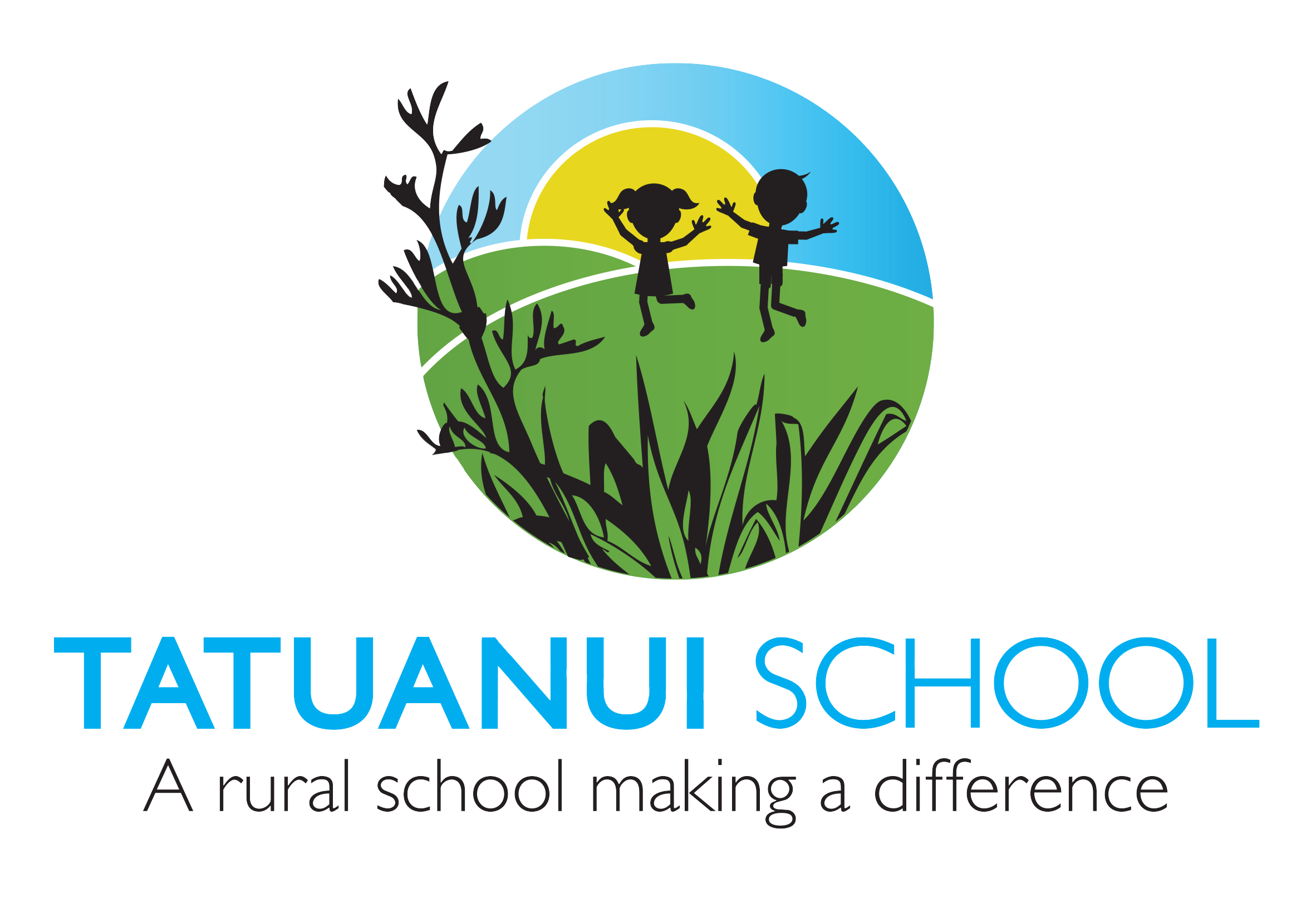 ReadingSTAR, PROBE, PM BenchmarkReading at or above chronological age (between 90 – 94% accuracy with sound understanding using appropriate strategies and gaining literal meaning from appropriate texts. Use  PM Benchmark Kit unseen with careful & full  orientation (Level 1-18),  MID Yr1 Magenta - Yellow (Early L1)END Yr1 Dark Blue-Orange (Early L1-At L1)Reading with accuracy and fluency at (or above) chronological age with sound understanding.PM Benchmark -Level 22, Probe (96% accuracy & 70% comprehension), PAT (Voc/Comp), STARMID Yr3 Turquoise (At L1) - Gold (Early L2)END Yr3 Gold 2 (Early L2) Probe 7 (At L2)                                          7.5-8.5yrsReading with accuracy and fluency at (or above) chronological age with sound understanding.Probe (96% accuracy & 70% comprehension), PAT (Voc/Comp), STARMID Yr5 Probe 8 (At L2) Probe 9 (Early L3)END Yr5 Probe 9 (Early L3) - Probe 10 (At L3)                                               9.5-10.5yrsReadingSTAR, PROBE, PM BenchmarkMID Yr2 Orange-Turquoise (At L1 1)END Yr2 Turquoise - Purple (At L1-EarlyL2)MID Yr4 Probe 6 (Early L2) Probe 7 (At L2)END Yr4 Probe 7 (At Level 2) Probe 8 (At L2)                                               8.5-9.5yrsMID Yr6  Probe 10 (At L3) - Probe 12 (End L3)END Yr6 Probe 10 (At L3) - Probe 12 (End L3)                                             10.5-11.5yrsWritingUnassisted writing samplesLevel 1  with     tools Level 2 e-asTTle without toolsMID Yr1 Within L1 (Emergent) or Within L1 (Early) up to Within L1 (Advanced)END Yr1 Within L1 (Early) up to Within L1 (Advanced)MID Yr3 At L1 (Advanced) or Early L2 (Basic)END Yr3  Early L2 (Basic)MID Yr5 At L2 (Advanced) or Early L3 (Basic)END Yr5  Early L3 (Basic) or At L3 (Proficient)WritingUnassisted writing samplesLevel 1  with     tools Level 2 e-asTTle without toolsMID Yr2 Working at L1 (Proficient) or At L1 (Advanced)  END Yr2 Working at L1 (Proficient) or At L1 (Advanced)  MID Yr4 At L2 (Proficient) or At L2 (Advanced)END Yr4 At L2 (Proficient) or At L2 (Advanced)MID Yr6  At L3 (Proficient) or At L3 (Advanced) END Yr6 At L3 (Proficient) or At L3 (Advanced) Spelling (Peters)Essential Lists Spelling at or above chronological ageYear 1: Spell most words in  List -2Year 2: Spell most words in  List 1-2 &               some words in List 3 and 4Spelling at/above chronological ageYear 3: Spell many words from Lists 1-4  &                      some from Lists 5-6Year 4: Spell most words from Lists 1-4                 & many words from Lists 5-6Spelling at or above chronological ageYear 5: Correctly spell all words from              Lists 1-6 and many  from List 7Year 6: Completed List 7MathsJAMGLoSSMID Yr1  Within L1 (Emergent)Stage 1 -                  Within L1 (Early) Stages 2-3END Yr1  Within L1 (Early) Stages 2-3MID Yr3  Early L2 (Early Stage 5)END Yr3  Early L2 (Early Stage 5) -                  At L2 (At Stage 5)MID Yr5   End L2 (End Stage 5) -                    Early L3 (Early Stage 6)END Yr5    Early L3 (Early Stage 6) -                   At L3 (At Stage 6)MathsJAMGLoSSMID Yr2   At L1 Stage 4 END Yr2    At L1 Stage 4MID Yr4  At L2 (At Stage 5) -                 End L2 (End Stage 5)END Yr4   At L2 (At Stage 5) -                   End L2 (End Stage 5)MID Yr6    At L3 (AT Stage 6) -                    End L3 (End Stage 6) END Yr6   At L3 (AT Stage 6) -                   End L3 (End Stage 6) 